Муниципальное автономное дошкольное учреждение образовательное учреждение «Детский сад №5» города Верхняя ПышмаПроект «Книголюбы», направленный на речевое развитие детей старшего дошкольного возраста.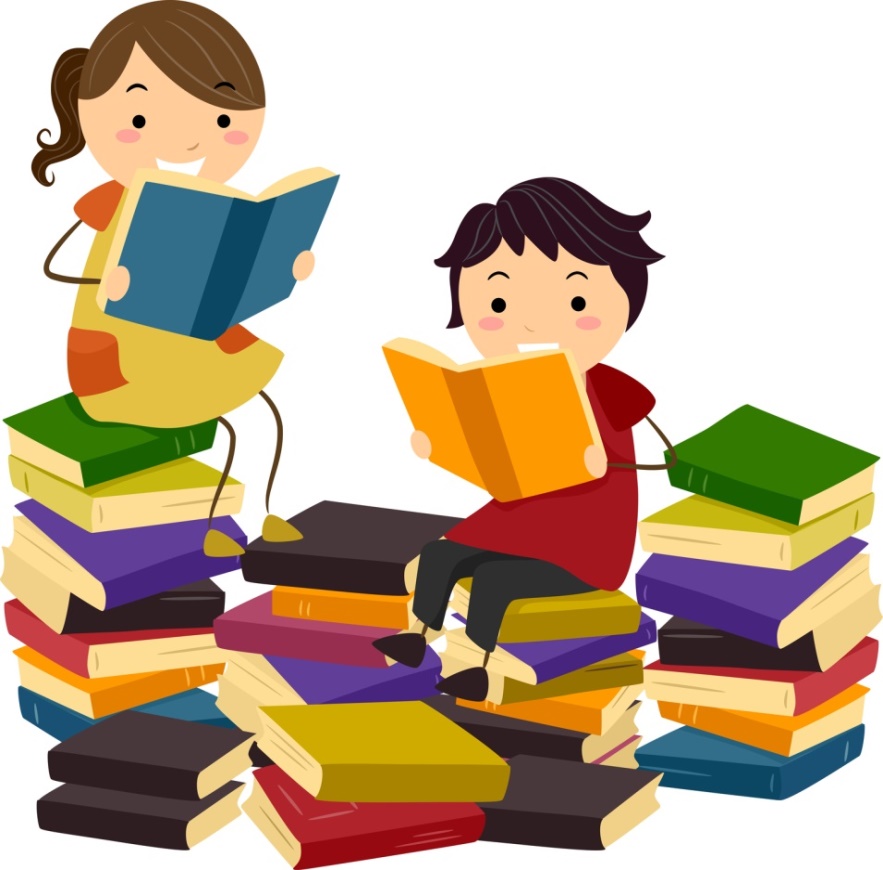 Разработала: Дашкова Я.Ю воспитатель старшей группы «Воробушки»Проект «Книголюбы», направленный на речевое развитие детей старшего дошкольного возраста.Паспорт проектаПроект является совместной деятельностью воспитателя и детей. Все направления проекта «Книголюбы» способствуют обогащению словарного запаса детей  через игровую деятельность, развивают творческие способности детей, связную монологическую речь старших дошкольников через интеграцию речевых задач, охватывающих разные стороны речевого развития: связную речь, словарь, грамматику, звуковую культуру речи через разнообразные формы организации занятий.Процесс развития речи ребёнка дошкольного возраста – сложный и многоплановый и для успешной его реализации необходима совокупность всех компонентов, которые влияют на качество и содержательную сторону речи. Одним из таких – является художественная литература.Художественная литература, действенное средство умственного, нравственного и эстетического воспитания детей, в силу своей эмоциональности и образности. Литература оказывает большое влияние на развитие и обогащение речи ребенка, сопровождая человека с первых лет его жизни. Художественная литература ставит задачу – заложить в детях любовь к художественному слову, определяет тот круг произведений, которые надо рассказать, пересказать, прочитать, заучить наизусть.Особенности восприятия художественной литературы, в процессе развития речи дошкольниками исследуется в трудах: Л.С.Выготского, А.В.Запорожца, Е.А.Флериной, Л.М.Гурович, Т.А.Репиной, К.Д.Ушинского, Е.И.Тихиевой и др. Основной результат их исследований – выявление звеньев механизма овладения связной речью ребенком. Речь  появляется на ступени раннего детского возраста, интенсивно совершенствуется в дошкольном, младшем школьном и подростковом возрасте. Взрослые, окружающие ребенка, просто обязаны  его правильно учить говорить уже с младенческого возраста, преподносить красивые образцы русского литературного языка – это немало важно в дошкольном возрасте, так как ребёнок развивается интеллектуально, у него появляется способность представлять, затем мыслить, воображать и с каждой возрастной ступенью эти способности совершенствуются. Особое значение в данный период времени приобретает знакомство с родной литературой, с текстами художественных произведений, что позволяет развивать и обогащать речь детей. Это является одним из главных условий овладения ребенком речью, условием ее развития и совершенствования.Отношение к детской книге как к культурной ценности является определяющей позицией проекта «Книголюбы». Паспорт проекта представлен в таблице 1.                                                                                                                      Таблица 1                                                           Паспорт педагогического проектаПодготовительный этаписследование речевого развития детей дошкольного возраста;изучить методико-педагогическую литературу по данной теме;мотивирование детей на реализацию проекта;ознакомление детей и родителей с целями и задачами проекта;разработать перспективное планирование по работе с детьми в образовательной деятельности и в режимных моментах;составить технологическую карту образовательной деятельности;разработать дидактические игры, упражнения по теме недели;Основной этапознакомление детей с художественной литературой;коллективная работа по художественной литературе;работа с родителями (разработка рекомендаций);проведение занятий;игровые упражнения;посещение библиотеки;Заключительный этапЛитературная викторина «Наши любимые книги»фотоотчет по этапам проекта.Содержание проекта и этапы его реализацииПринятие Министерством образования и науки РФ Федерального государственного образовательного стандарта дошкольного образования (далееФГОС ДО) обусловил необходимость важных изменений в определении    содержания и способов организации педагогического процесса в детском саду.Образовательная область «Речевое развитие» в ФГОС ДО выделена, как одна из основных образовательных областей, и тесно интегрируется с другими областями областями. Это взаимопроникновение способствует формированию высших психических функций, помогает решать проблемы социально-личностного, художественного и даже физического развития. Полноценное развитие детей в любой из образовательных областей без речи, без общения, без коммуникативной деятельности. Исходя из этого, приоритетным направлением в своей работе выбрала образовательную область «речевое развитие дошкольников».Важнейшими источниками развития выразительности детской речи являются произведения художественной литературы и устного народного творчества, в том числе малые фольклорные формы.Дети дошкольного возраста – слушатели, поэтому необходимо как можно раньше разбудить интерес к художественному слову. Каждое произведение нужно донести до детей как произведение искусства, раскрыть его замысел, передать чувства и переживания лирических героев. Таким образом, очень важно формировать у детей способность активно слушать произведения, вслушиваться в художественную речь, благодаря чему будет у детей формироваться красочная, образная, грамматически правильно построенная речь, возникнет стремление к постоянному общению с книгой.На основе анализа методической литературы и результатов диагностики педагогического процесса по развитию речи у дошкольников был разработан педагогический проект на тему: «Книголюбы».Проект предлагает разнообразные формы, методы и приёмы работы с детьми: выразительное чтение воспитателя, подготовка к восприятию с помощью рассказа отдельных эпизодов из биографии писателя, заучивание наизусть, прослушивание аудиозаписи, рисование по прочитанному - цель которого приблизить к ребенку образы произведения, включить детское воображение, сконструировать возникшие представления. Детям предлагаются дидактические игры, игры по прочитанным книгам, театрализованные игры. Кроме того, свои впечатления от прочитанных книг дети отображают в продуктивных видах деятельности. Обоснованный отбор нужных приемов, методов, игр, во многом решает дело. Благодаря такому отбору происходит самое близкое общение воспитателя и ребенка, которого взрослые побуждают к речевому действию, а так же повышают интерес к художественной литературе.Механизм реализации проекта представлен в таблице 2.                                                                                                    Таблица 2Механизм реализации проектаСюрпризный момент появления в группе дидактического пособия «Перекресток сказок»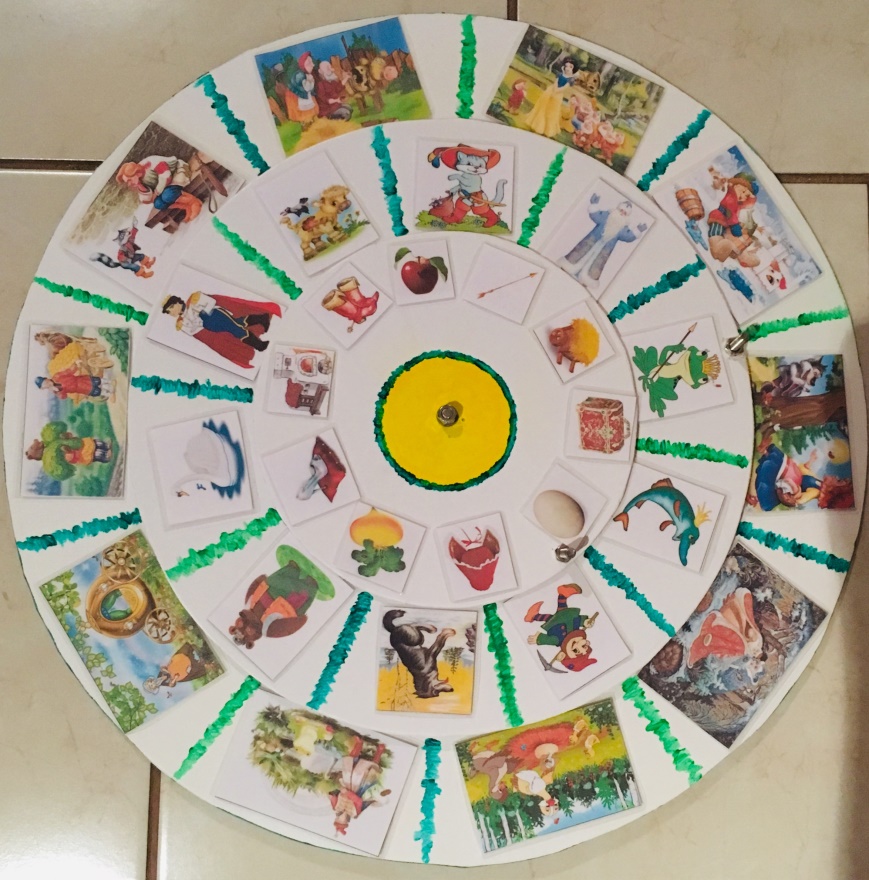 Чтение русских  народных сказок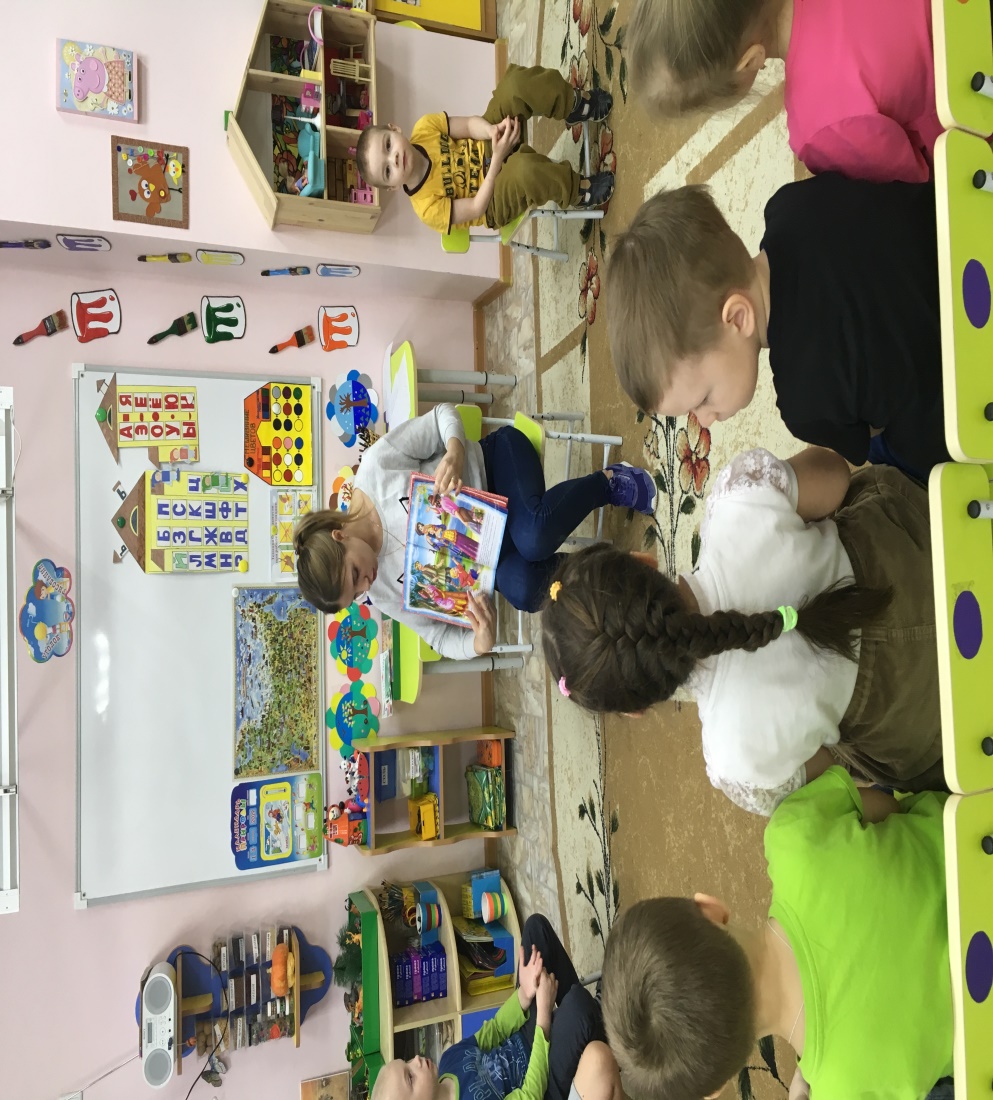 Пересказ по картинкам «Гуси-лебеди»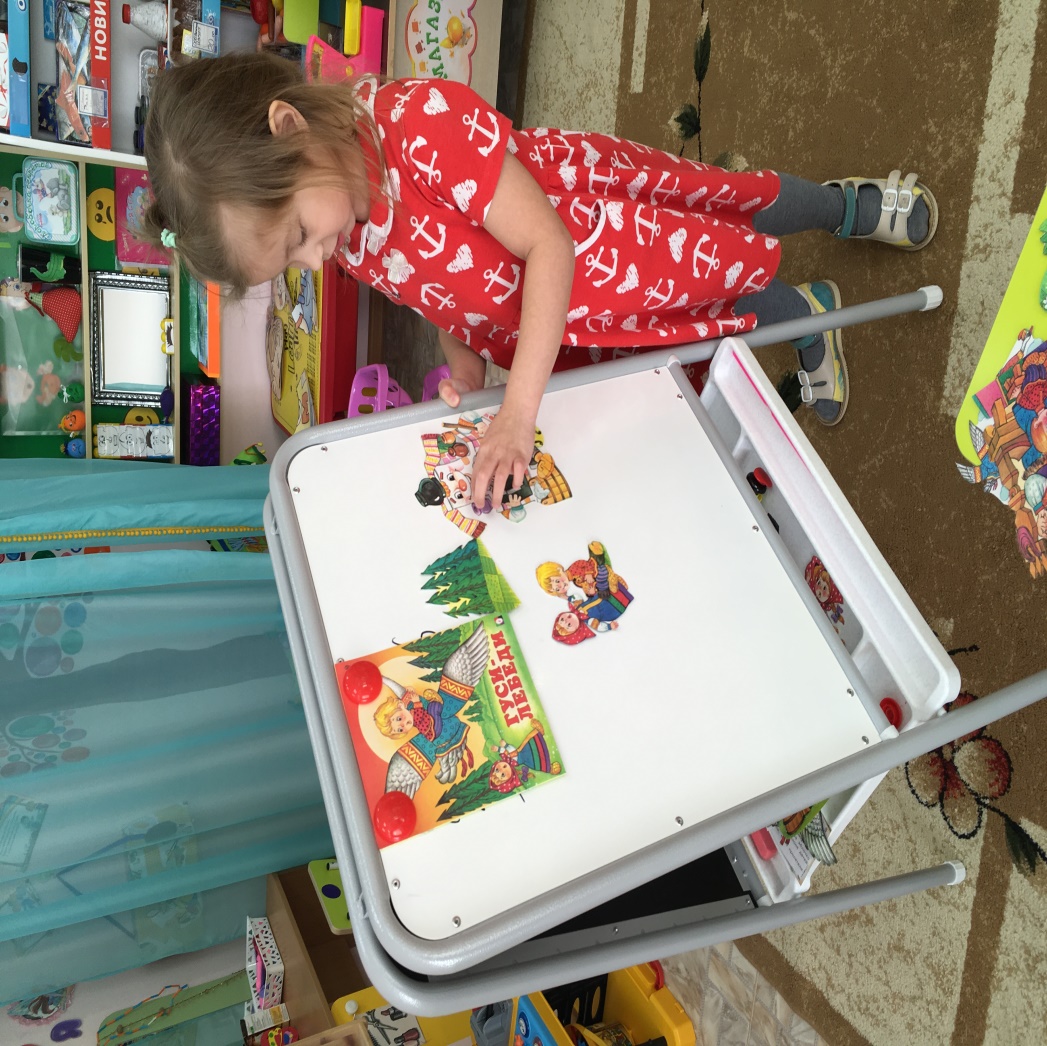 НОД по развитию речи «Страна сказок»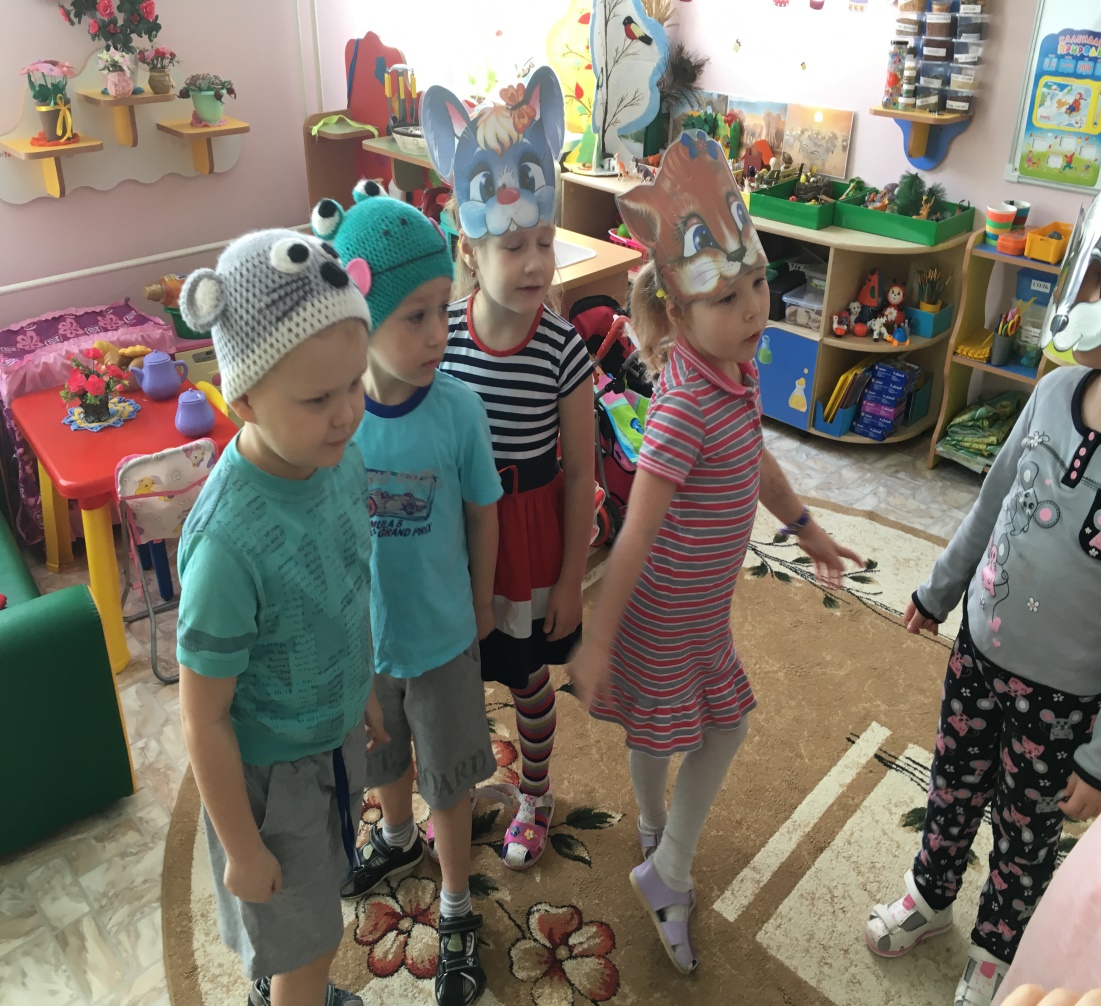 Чтение сказок зарубежных писателей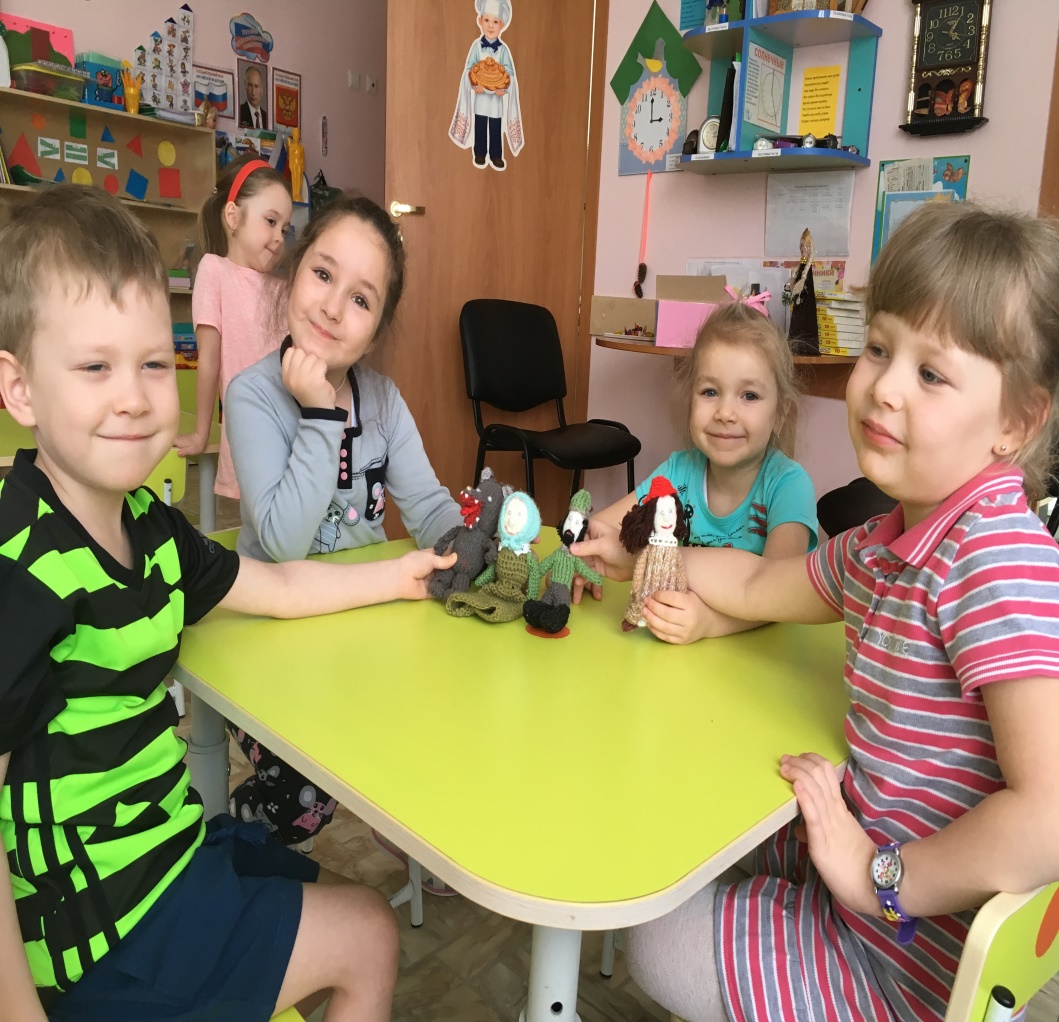 «Играем в театр» по сказке «Дюймовочка»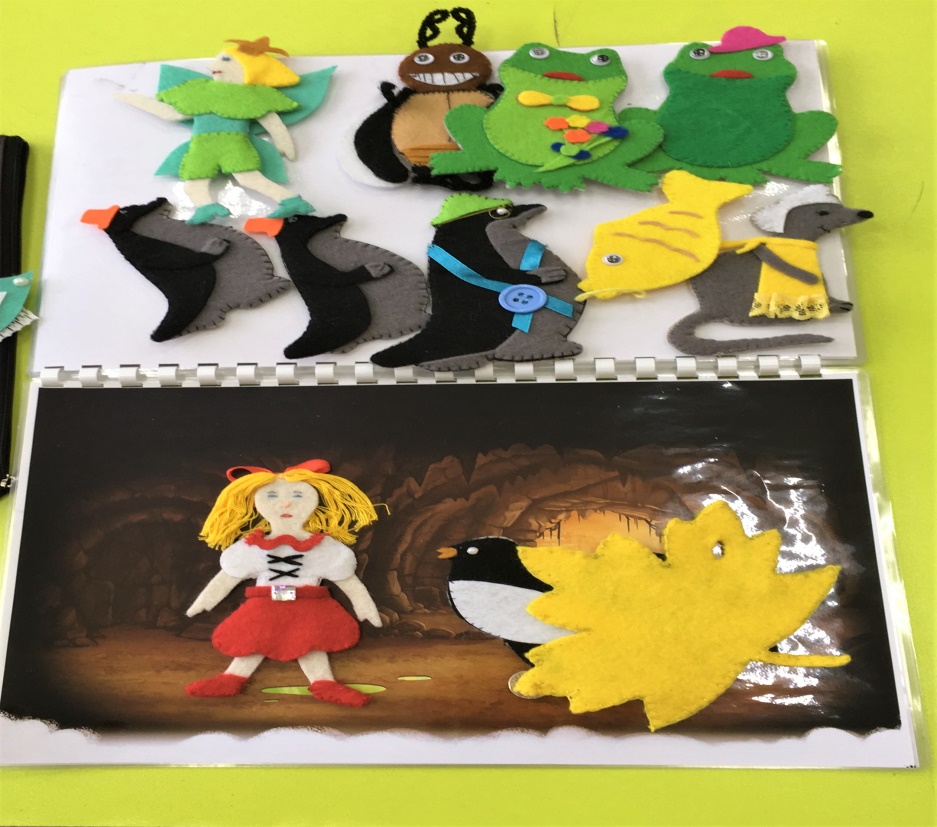 Дидактические игры («Из какой сказки»,«Ассоциации по сказкам»,«Оцени поступок»)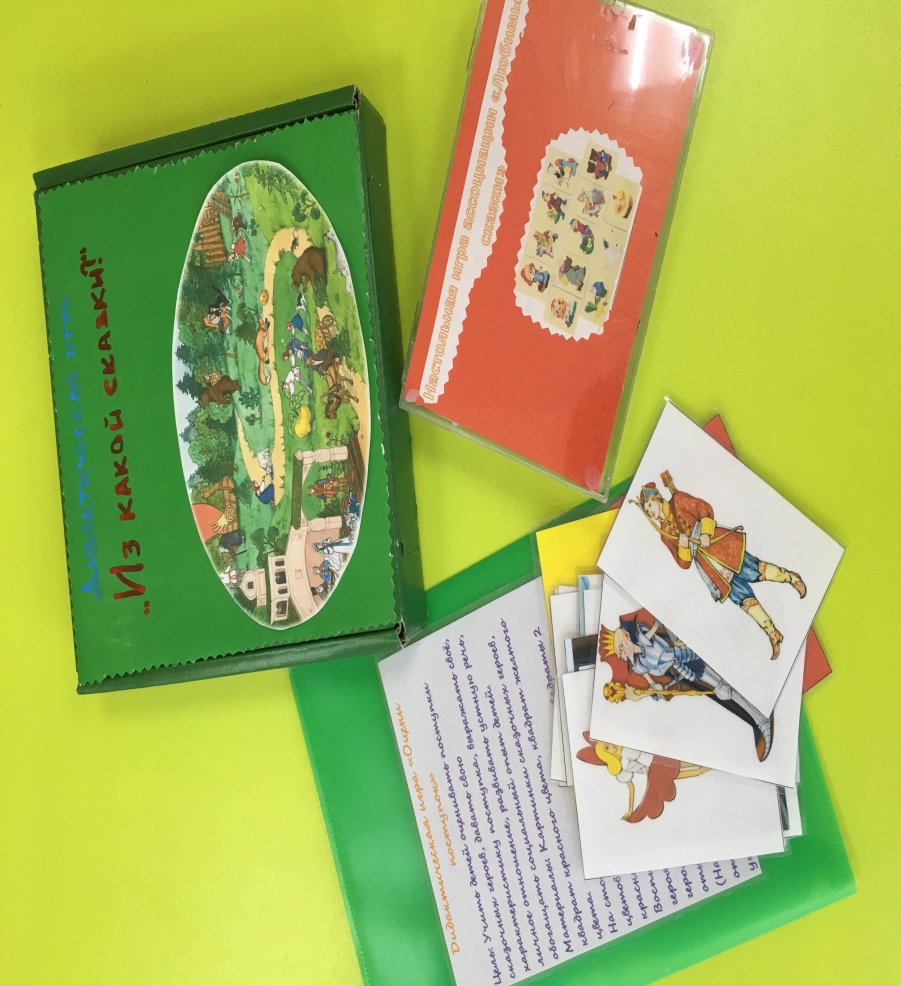 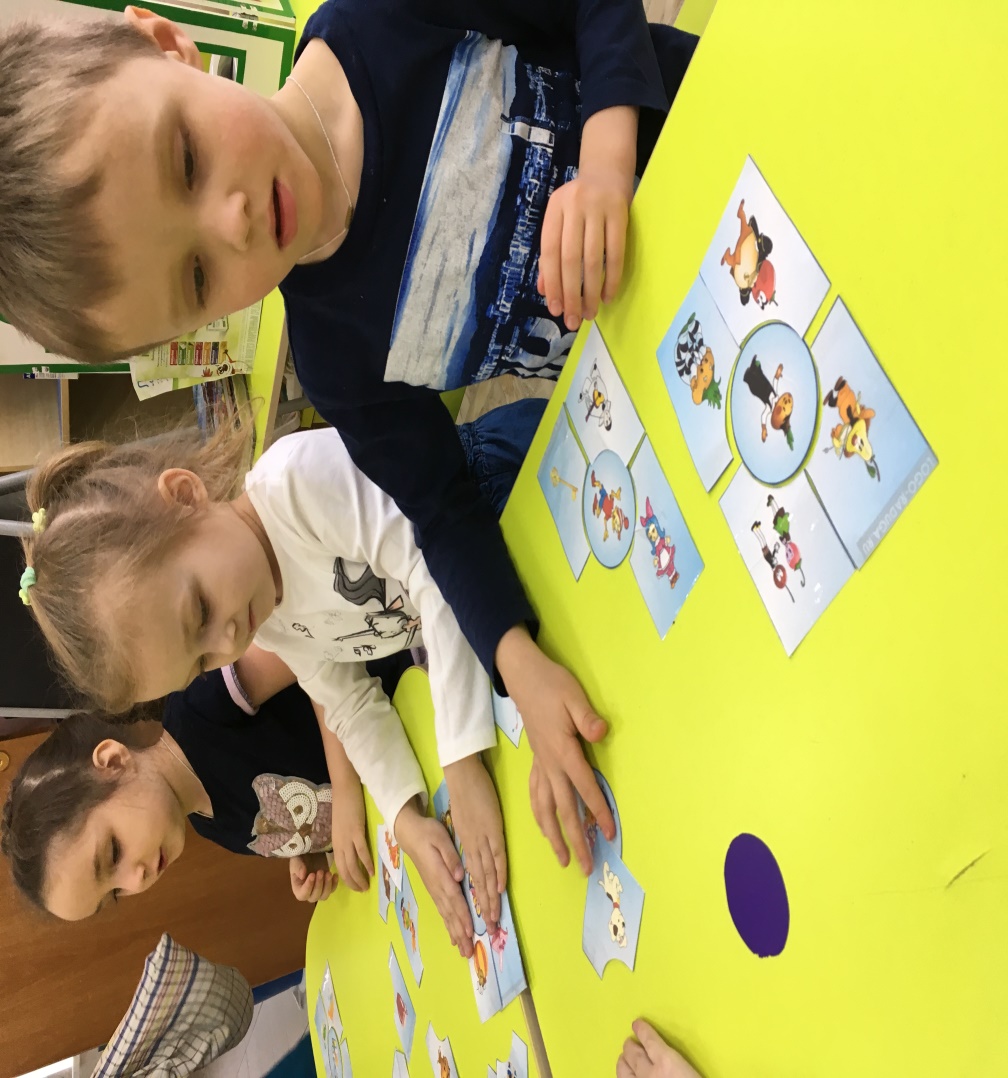 Экскурсия в городскую библиотеку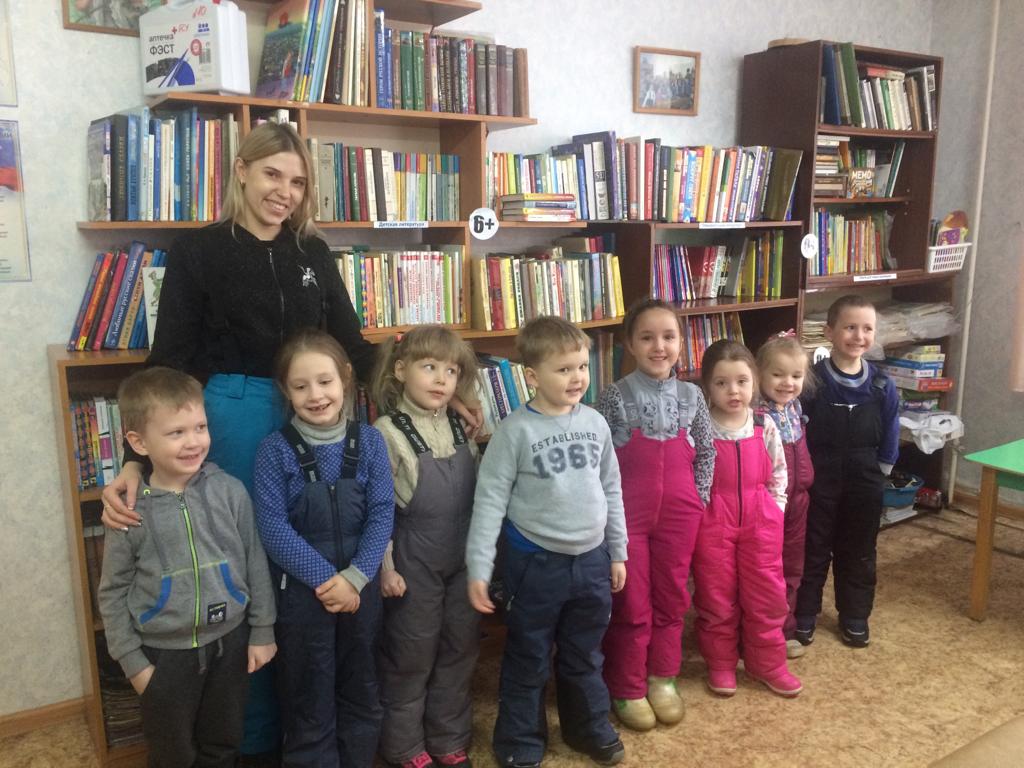 Художественно - творческая деятельность:Лепка из пластилина «Бабушкины сказки»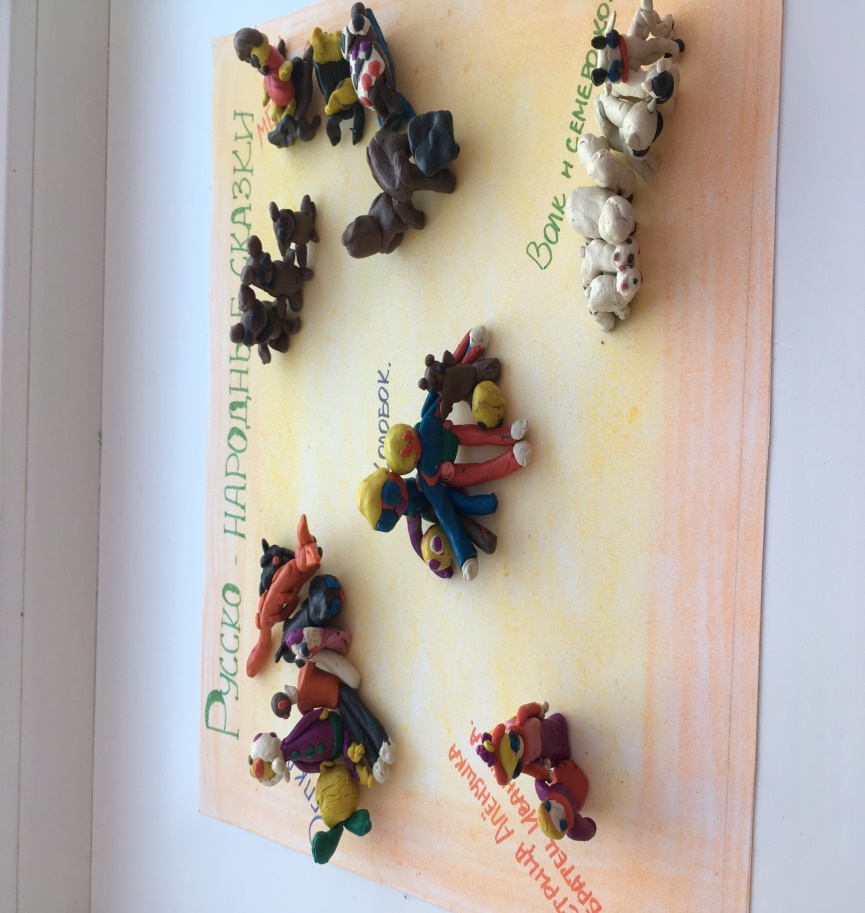 Рисование книжки - малышки по сказке «Красная шапочка»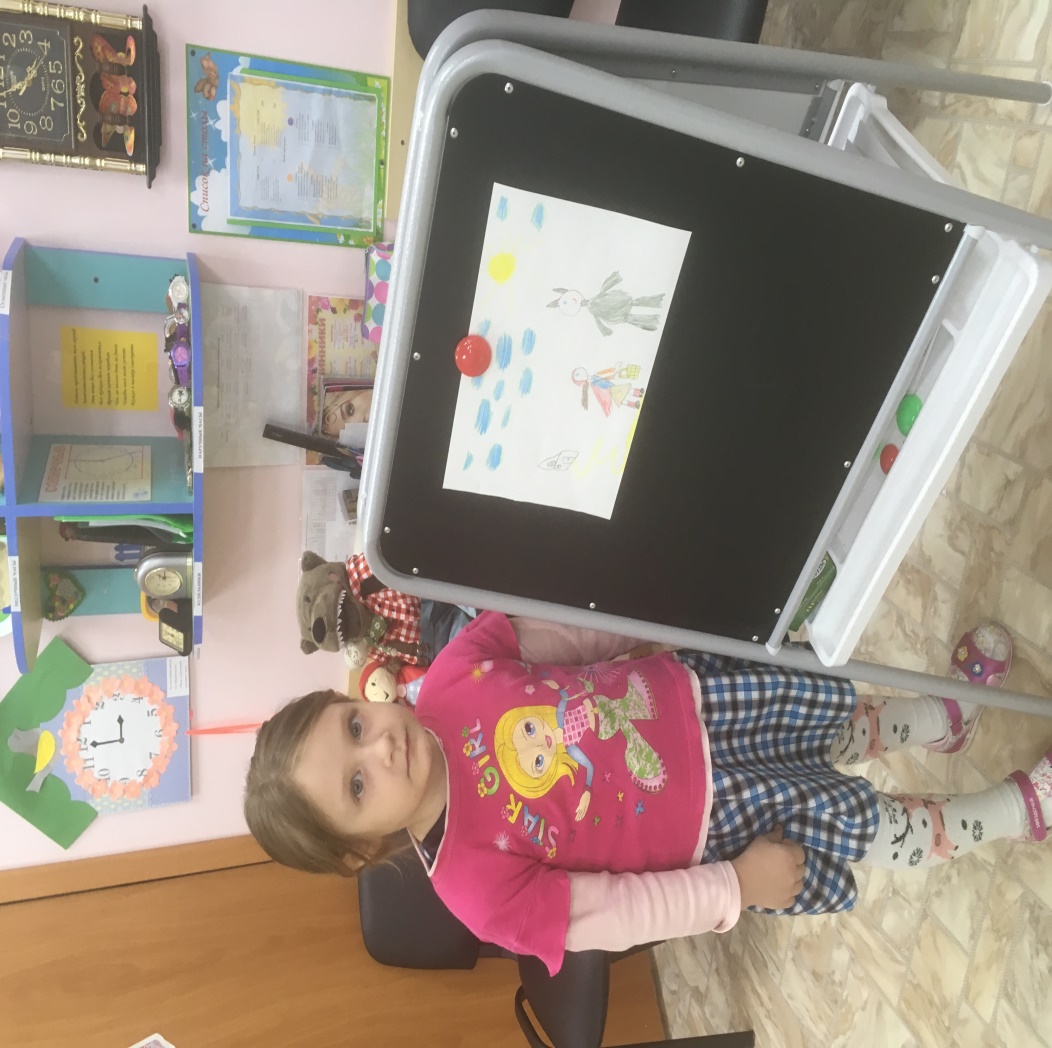 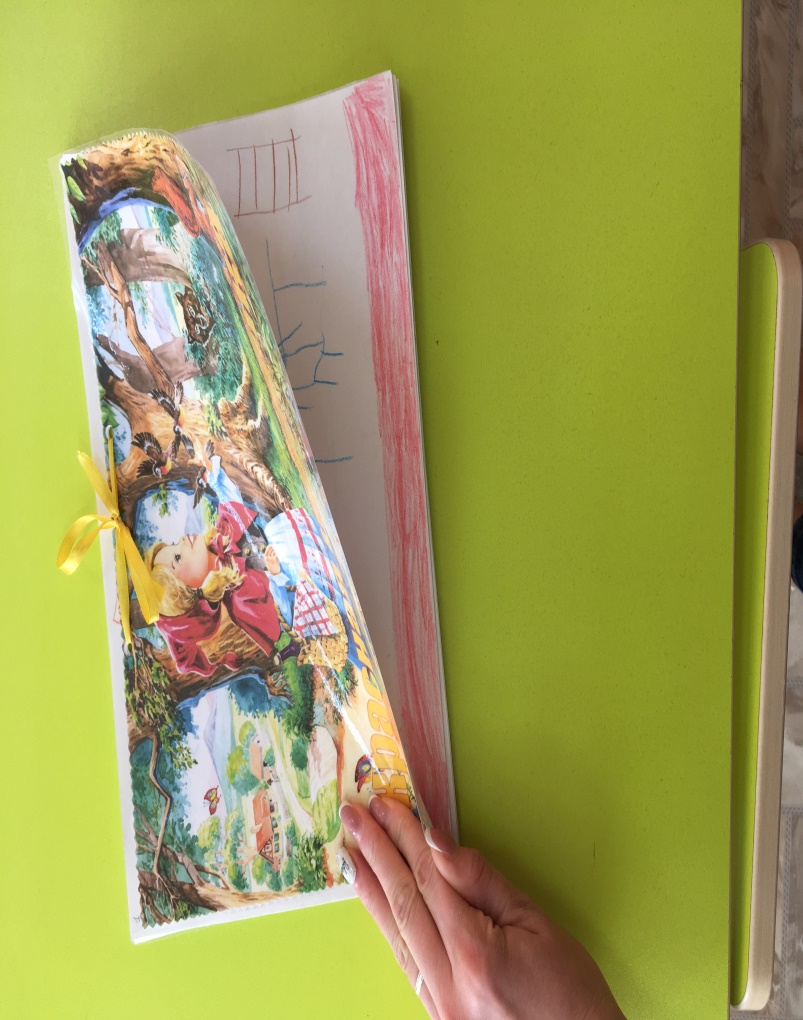 Закладки для книг «Веселые червячки»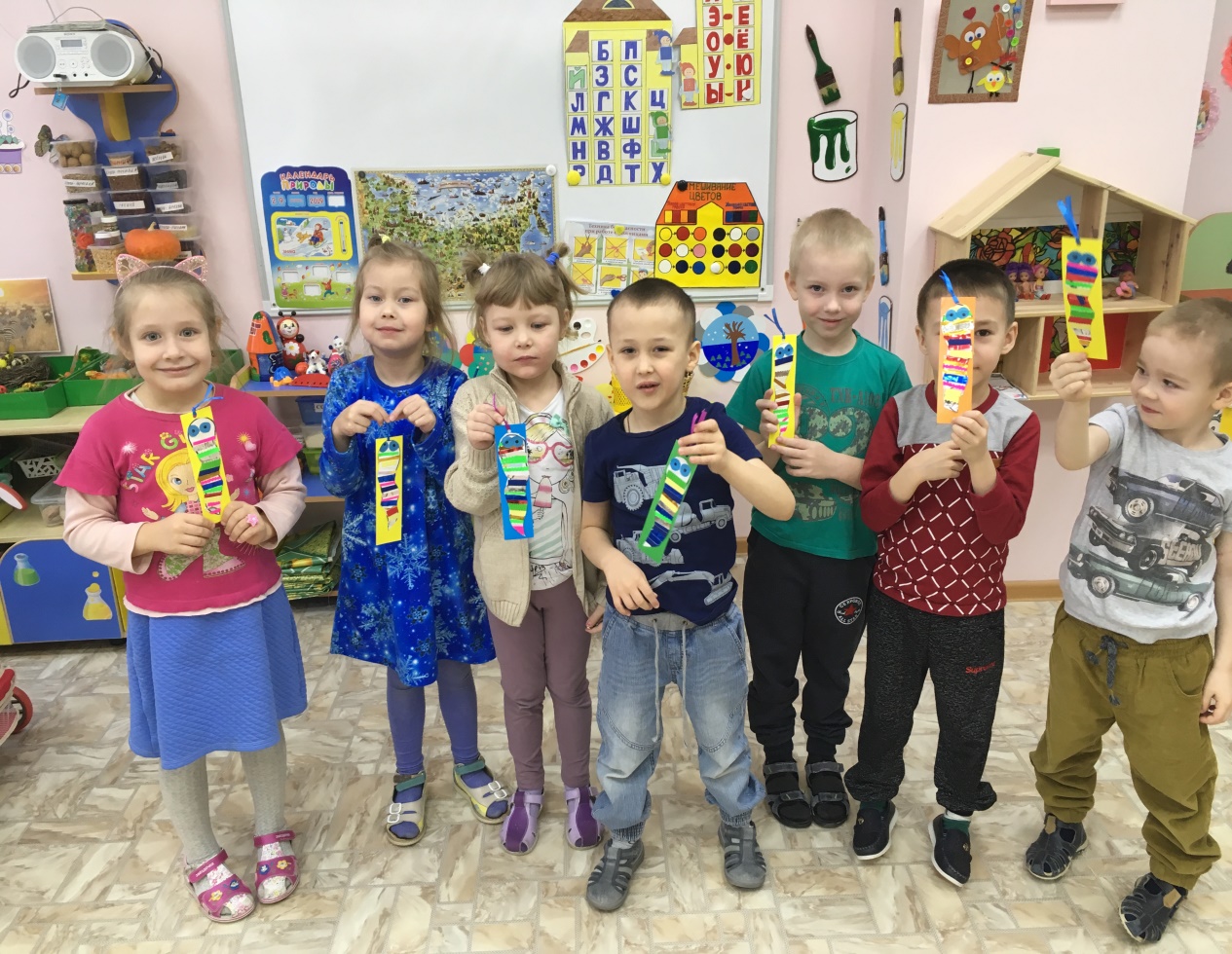 Совместная деятельность с родителями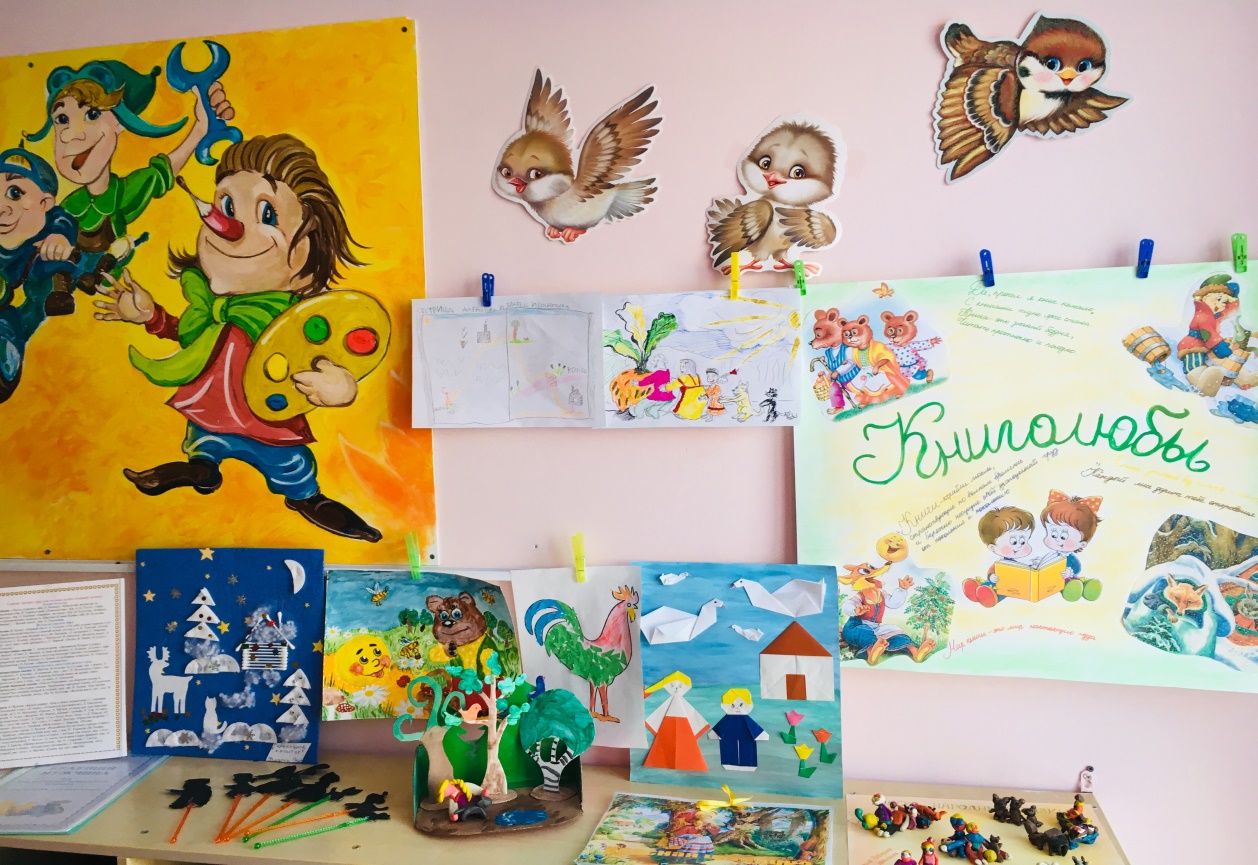 Полное наименование проектаПроект средней продолжительности «Книголюбы»Проект средней продолжительности «Книголюбы»Проект средней продолжительности «Книголюбы»Адресация проектаМуниципальное автономное дошкольное образовательное учреждение «Детский сад №5» городского округа Верхняя Пышма Свердловской областиМуниципальное автономное дошкольное образовательное учреждение «Детский сад №5» городского округа Верхняя Пышма Свердловской областиМуниципальное автономное дошкольное образовательное учреждение «Детский сад №5» городского округа Верхняя Пышма Свердловской областиУчастники проектаДети старшей группы «Воробушки» в количестве 25 детей, воспитатель группы, родители, работники  детской библиотеки Филиал №5 г. Верхняя Пышма.Дети старшей группы «Воробушки» в количестве 25 детей, воспитатель группы, родители, работники  детской библиотеки Филиал №5 г. Верхняя Пышма.Дети старшей группы «Воробушки» в количестве 25 детей, воспитатель группы, родители, работники  детской библиотеки Филиал №5 г. Верхняя Пышма.Формы проектаЗанятия, досуги, консультативная работа с родителями, свободно-самостоятельная деятельность, индивидуальная работа с использованием дидактических материалов.Занятия, досуги, консультативная работа с родителями, свободно-самостоятельная деятельность, индивидуальная работа с использованием дидактических материалов.Занятия, досуги, консультативная работа с родителями, свободно-самостоятельная деятельность, индивидуальная работа с использованием дидактических материалов.Цель проектаРазвитие речи детей старшего дошкольного возраста через ознакомление с художественной литературой.Развитие речи детей старшего дошкольного возраста через ознакомление с художественной литературой.Развитие речи детей старшего дошкольного возраста через ознакомление с художественной литературой.Задачи проектаЗадачи для детей:Развивать речь  детей посредством приобщения к художественной литературе.Воспитывать интерес и стремление к постоянному общению с книгой.Воспитывать у детей интерес к фольклорным и литературным текстам, желание внимательно их слушать.Проявление инициативы и желания участвовать в творческой и познавательной деятельности.Задачи для детей:Развивать речь  детей посредством приобщения к художественной литературе.Воспитывать интерес и стремление к постоянному общению с книгой.Воспитывать у детей интерес к фольклорным и литературным текстам, желание внимательно их слушать.Проявление инициативы и желания участвовать в творческой и познавательной деятельности.Задачи для детей:Развивать речь  детей посредством приобщения к художественной литературе.Воспитывать интерес и стремление к постоянному общению с книгой.Воспитывать у детей интерес к фольклорным и литературным текстам, желание внимательно их слушать.Проявление инициативы и желания участвовать в творческой и познавательной деятельности.Задачи проектаЗадачи для родителей:Привлечь внимание родителей к значению и важности книг в процессе воспитания детей. Формировать  интерес у родителей к совместной творческой деятельности с детьми.Совершенствовать стиль партнёрских отношений с семьёй, способствующий воспитанию у детей интереса к художественной литературе.Задачи для родителей:Привлечь внимание родителей к значению и важности книг в процессе воспитания детей. Формировать  интерес у родителей к совместной творческой деятельности с детьми.Совершенствовать стиль партнёрских отношений с семьёй, способствующий воспитанию у детей интереса к художественной литературе.Задачи для родителей:Привлечь внимание родителей к значению и важности книг в процессе воспитания детей. Формировать  интерес у родителей к совместной творческой деятельности с детьми.Совершенствовать стиль партнёрских отношений с семьёй, способствующий воспитанию у детей интереса к художественной литературе.Задачи проектаЗадачи для педагогов:Сформировать интерес детей к художественной литературе.Расширять и активизировать словарный запас детей.Знакомить с основными жанровыми особенностями сказок, рассказов, стихотворений.Развивать творческие способности у детей.Совершенствовать художественно-речевые исполнительские навыки детей при чтении стихотворений, в драматизациях.Задачи для педагогов:Сформировать интерес детей к художественной литературе.Расширять и активизировать словарный запас детей.Знакомить с основными жанровыми особенностями сказок, рассказов, стихотворений.Развивать творческие способности у детей.Совершенствовать художественно-речевые исполнительские навыки детей при чтении стихотворений, в драматизациях.Задачи для педагогов:Сформировать интерес детей к художественной литературе.Расширять и активизировать словарный запас детей.Знакомить с основными жанровыми особенностями сказок, рассказов, стихотворений.Развивать творческие способности у детей.Совершенствовать художественно-речевые исполнительские навыки детей при чтении стихотворений, в драматизациях.Сроки реализацииI этап - подготовительный январь 2019II этап - основной - февраль 2019III этап - заключительный - апрель 2019I этап - подготовительный январь 2019II этап - основной - февраль 2019III этап - заключительный - апрель 2019I этап - подготовительный январь 2019II этап - основной - февраль 2019III этап - заключительный - апрель 2019Вид проектаИнформационно - познавательный, творческий.Информационно - познавательный, творческий.Информационно - познавательный, творческий.Продукт проектаЛепка из пластилина «Бабушкины сказки»Рисование книжки-малышки «Красная шапочка»Закладка для книг «Веселые червячки»Буклет для родителей « 10 почему необходимо читать книги»Консультация для родителей «Роль книги в развитии ребенка»Дидактические игры: Из какой сказки», «Ассоциации по сказкам», «Оцени поступок».Картотека малых фольклорных жанров для детей старшего дошкольного возраста.Книга «Играем в театр» по сказке  Г.Х.Андерсена «Дюймовочка».Развивающие дидактическое пособие «Перекресток сказок».Лепка из пластилина «Бабушкины сказки»Рисование книжки-малышки «Красная шапочка»Закладка для книг «Веселые червячки»Буклет для родителей « 10 почему необходимо читать книги»Консультация для родителей «Роль книги в развитии ребенка»Дидактические игры: Из какой сказки», «Ассоциации по сказкам», «Оцени поступок».Картотека малых фольклорных жанров для детей старшего дошкольного возраста.Книга «Играем в театр» по сказке  Г.Х.Андерсена «Дюймовочка».Развивающие дидактическое пособие «Перекресток сказок».Лепка из пластилина «Бабушкины сказки»Рисование книжки-малышки «Красная шапочка»Закладка для книг «Веселые червячки»Буклет для родителей « 10 почему необходимо читать книги»Консультация для родителей «Роль книги в развитии ребенка»Дидактические игры: Из какой сказки», «Ассоциации по сказкам», «Оцени поступок».Картотека малых фольклорных жанров для детей старшего дошкольного возраста.Книга «Играем в театр» по сказке  Г.Х.Андерсена «Дюймовочка».Развивающие дидактическое пособие «Перекресток сказок».Особенности проектаБлагодаря проекту «Книголюбы» расширится взаимодействие ДОУ, появятся  новые направления в совместном сотрудничестве с семьей, библиотекой  по приобщению детей к прекрасному миру стихов и сказок детских писателей.Благодаря проекту «Книголюбы» расширится взаимодействие ДОУ, появятся  новые направления в совместном сотрудничестве с семьей, библиотекой  по приобщению детей к прекрасному миру стихов и сказок детских писателей.Благодаря проекту «Книголюбы» расширится взаимодействие ДОУ, появятся  новые направления в совместном сотрудничестве с семьей, библиотекой  по приобщению детей к прекрасному миру стихов и сказок детских писателей.Итоги проектаПовышение уровня речевого развитияРазвитие  индивидуальных особенностей в творческой речевой деятельностиИспользование речевых форм выразительности речи в разных видах деятельности и повседневной жизниПовышение интереса к книгеПовышение уровня речевого развитияРазвитие  индивидуальных особенностей в творческой речевой деятельностиИспользование речевых форм выразительности речи в разных видах деятельности и повседневной жизниПовышение интереса к книгеПовышение уровня речевого развитияРазвитие  индивидуальных особенностей в творческой речевой деятельностиИспользование речевых форм выразительности речи в разных видах деятельности и повседневной жизниПовышение интереса к книгеДеятельность детейДеятельность детейДеятельность родителейДеятельность педагоговПересказ по картинкам «Гуси-лебеди».Участие в НОД по развитию речи «Страна сказок»Игра  в настольный  театр по сказке Г.Х.Андерсена «Дюймовочка».Пересказ понравившегося рассказа.Заучивание стихов.Выполнение  упражнений «Скажи по- другому».Лепка из пластилина «Бабушкины сказки».Рисование книжки- малышки по сказке  Ш.Перро «Красная шапочка».Закладки «Веселые червячки»Дидактические игры.Пересказ по картинкам «Гуси-лебеди».Участие в НОД по развитию речи «Страна сказок»Игра  в настольный  театр по сказке Г.Х.Андерсена «Дюймовочка».Пересказ понравившегося рассказа.Заучивание стихов.Выполнение  упражнений «Скажи по- другому».Лепка из пластилина «Бабушкины сказки».Рисование книжки- малышки по сказке  Ш.Перро «Красная шапочка».Закладки «Веселые червячки»Дидактические игры.Заполняют анкету «Место книги в вашей семье».Делают подделку по теме «Любимые сказки».Изготавливают настольный театр по сказкам.Чтение художественной литературы.Знакомство с основными жанрами художественной литературы.Проведение НОД по развитию речи «Страна сказок».Заучивание стихов с детьми.Экскурсия в городскую библиотеку.Проведение художественной творческой деятельности.Оформление стендовой информации.Литературная викторина «Наши любимые книги»ЭтапОсновные направления реализации проекта (мероприятия)Материалы и средства реализации проектаПримечанияЭтапподготовительныйМотивировать детей на проект1.Сюрпризный момент появления в группе дидактического пособия «Перекресток сказок».I неделя Чтение русских  народных сказок.Словарная работаПересказ по картинкам «Гуси-лебеди».НОД по развитию речи «Страна сказок»II неделяЧтение сказок зарубежных писателей.Словарная работа.«Играем в театр» по сказке «Дюймовочка».III неделяНеделя веселого рассказа.Чтения произведений Н. Носова, В. Драгунского.Пересказ понравившегося рассказа.IV Стихи.Рассказ воспитателя о творчестве С.Я. Маршака.ИКТ запись в исполнении автора.Заучивание стихов. V неделя Малые фольклорные формы.Рассказ воспитателя о малых фольклорных формах.Загадывание загадок.Проговаривание чистоговорок.Чтение пословиц.Упражнения «Скажи по другому».Дидактические игры.Экскурсия в городскую библиотеку.Познакомить детей с дидактическим пособием.Полная хрестоматия дошкольника.«Гуси-лебеди», «Царевна-лягушка»«Бычок смоляной бочок»«По щучьему веленью»Сюжетные картинки по сказке «Гуси-лебеди».Книга для чтения в детском саду и дома. «Кот в сапогах»«Гадкий утенок»«Дюймовочка» «Красная шапочка»Книга «Играем в театр» по сказке «Дюймовочка» с героями из фетра.Полная хрестоматия дошкольника.С.Я Маршак «Все-все-все лучшие сказки и стихи.Флеш-накопитель с записью.Хрестоматия.Малые жанры русского фольклора.А. С. Фалеева «Тактильные чистоговорки».Картотека дидактических игр и упражнений по развитию речи детей старшего дошкольного возраста.Подборка игр:«Из какой сказки»,«Ассоциации по сказкам»,«Оцени поступок».Филиал №5 г. Верхняя Пышма.Проводится во вторую половину дняПроводится в вечерний отрезок времени воспитателя с детьми.Коллективная форма работы.Подгрупповая форма работы.Коллективная форма работы.Подгрупповая форма работы.Этап основнойХудожественно - творческая деятельность:Лепка из пластилина «Бабушкины сказки».Рисование книжки- малышки по сказке «Красная шапочка».Закладки для книг «Веселые червячки»Совместная деятельность с родителями:Сделать подделку по теме «Любимые сказки».Изготовить настольный театр по сказкам.2014.Занятие 15Д.Н. Колдина «Лепка с детьми». Занятие 22Индивидуальные консультации по теме оформление стендовой информации.Проводит воспитатель в 1 половину дняКоллективная форма работыЭтап заключительныйЛитературная викторина «Наши любимые книги»Фотоотчет по этапам проекта.Проводит воспитатель в 1 половину дняКоллективная работа